玉溪师范学院就业信息推送表填表单位：玉溪师范学院                               推送日期：2023年6月2日招聘单位云南泰润食品有限公司所属省份/地州云南 玉溪单位简介我公司是云南省一家上规模的食品企业，拥有职工100余人，多条生产线，发展潜力巨大，现诚邀有识之士加盟共创美好未来！ 在公司发展壮大的11年里，我们始终为客户提供优质的产品、健全的售后服务。我公司主要经营蔬菜制品（酱腌菜）、发酵性豆制品、酱及酱制品、调味料（固态调味料、半固态调味料、食用调味油）、农副产品、果品蔬菜销售。我们有良好的产品和专业的销售/技术团队，现因公司规模发展需要，诚聘有志之士加入！我公司是云南省一家上规模的食品企业，拥有职工100余人，多条生产线，发展潜力巨大，现诚邀有识之士加盟共创美好未来！ 在公司发展壮大的11年里，我们始终为客户提供优质的产品、健全的售后服务。我公司主要经营蔬菜制品（酱腌菜）、发酵性豆制品、酱及酱制品、调味料（固态调味料、半固态调味料、食用调味油）、农副产品、果品蔬菜销售。我们有良好的产品和专业的销售/技术团队，现因公司规模发展需要，诚聘有志之士加入！我公司是云南省一家上规模的食品企业，拥有职工100余人，多条生产线，发展潜力巨大，现诚邀有识之士加盟共创美好未来！ 在公司发展壮大的11年里，我们始终为客户提供优质的产品、健全的售后服务。我公司主要经营蔬菜制品（酱腌菜）、发酵性豆制品、酱及酱制品、调味料（固态调味料、半固态调味料、食用调味油）、农副产品、果品蔬菜销售。我们有良好的产品和专业的销售/技术团队，现因公司规模发展需要，诚聘有志之士加入！报名/考试时间2023年5月31日发布招聘信息2023年5月31日发布招聘信息2023年5月31日发布招聘信息报名方式及地点（平台）报名方式：请按住识别二维码或者扫码查看所有招聘岗位详情、投简历、查看联系电话、直聊咨询；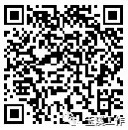 报名方式：请按住识别二维码或者扫码查看所有招聘岗位详情、投简历、查看联系电话、直聊咨询；报名方式：请按住识别二维码或者扫码查看所有招聘岗位详情、投简历、查看联系电话、直聊咨询；岗位信息用工形式///咨询电话///信息来源云南招聘网https://mp.weixin.qq.com/s/__sBonIcSz59rX8FCp4xIg云南招聘网https://mp.weixin.qq.com/s/__sBonIcSz59rX8FCp4xIg云南招聘网https://mp.weixin.qq.com/s/__sBonIcSz59rX8FCp4xIg备注如需获取附件或其他详细信息，请点击链接自行查看如需获取附件或其他详细信息，请点击链接自行查看如需获取附件或其他详细信息，请点击链接自行查看